Индивидуальная практическая работа по построению розы ветровОдно из умений, которое необходимо сформировать у учащихся в начальном курсе географии — построение розы ветров. Что касается методических аспектов формирования данного умения, то они достаточно хорошо проработаны. В учебнике УМК «Полярная звезда» подробно расписано как строить такую диаграмму. Правда, там не говорится, куда записывается число дней со штилем [1]. О возможных ошибках при построении розы ветров тоже имеются публикации [5]. Во многих вариантах ВПР для 6 классов приводятся задания на чтение построенной розы ветров, определение преобладающего ветра [2, 3]. Действительно эти задания направлены на формирование информационной грамотности — то есть умения искать, отбирать, оценивать и интерпретировать информацию, в каком бы виде она не была представлена [4]. Однако сформированное умение, как показывает практика, как правило, остается невостребованным. Не менее важными умениями, формируемыми в этом же курсе школьной географии, являются построение графиков хода температур, диаграммы количества выпадающих осадков. Но с ними работа продолжается в 7 и 8 классах в ходе работы с климатограммами, причем, как правило, в сочетании с работой по картам, литературными описаниями и т. п.   Заданий на построение или работу с готовой розой ветров в учебниках более старших классов нет. Некоторые креативные учителя предлагают работу с данным видом информации, но это исключение, а не правило. Но ведь формирование любого умения начинается с показа его значимости [6], то есть того, где и как оно может быть востребовано. Попыткой, преодолеть данный недостаток является разработка логического продолжения задания о построении розы ветров, а именно задания, пусть даже простейшего, по работе с картой. При этом все задания должны быть «в пределах» атласа, с которым работают ученики. Мы разработали разные по уровню сложности вопросы, которые учитель может предложить конкретному учащемуся в зависимости от уровня его подготовки. В большинстве заданий направление ветра надо сопоставить с картой, с ее градусной сетью. При этом в каждый вариант мы включили задание нарисовать схематично стрелку — действительно, часто учащиеся даже 6 класса рисуют ее в направлении куда дует ветер, а не откуда он дует, то есть делают все наоборот. В разработанных вариантах предполагается актуализация ранее изученных знаний, знаний расположения объектов на карте для сопоставления построенной розы ветров и географической карты.№ 1.    Постройте розу ветров по данным таблицы, затем ответьте на вопросы.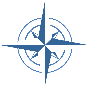 Ветер какого направления преобладал? Нарисуйте схематично стрелку, показывающую этот ветер. Откуда и в каком направлении он дует (по сторонам горизонта)?С какого моря дует этот ветер на Санкт-Петербург? К какому океану это море относится?№ 2.  Постройте розу ветров по данным таблицы, затем ответьте на вопросы.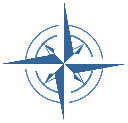 Ветер какого направления преобладал? Нарисуйте схематично стрелку, показывающую этот ветер. Откуда и в каком направлении он дует (по сторонам горизонта)?С какого моря дует этот ветер на Санкт-Петербург? К какому океану это море относится?№ 3. Постройте розу ветров по данным таблицы, затем ответьте на вопросы.Ветер какого направления преобладал? Нарисуйте схематично стрелку, показывающую этот ветер. Откуда и в каком направлении он дует (по сторонам горизонта)?С какого моря дует этот ветер на Санкт-Петербург? К какому океану это море относится?№ 4.  Постройте розу ветров по данным таблицы, затем ответьте на вопросы.Ветер какого направления преобладал? Нарисуйте схематично стрелку, показывающую этот ветер. Откуда и в каком направлении он дует (по сторонам горизонта)?Назовите самое соленое море на Земле. Какому океану оно принадлежит? С какого полуострова дует выделенный вами ветер на это море? В сторону какого материка?№ 5. Постройте розу ветров по данным таблицы, затем ответьте на вопросы.Ветер какого направления преобладал? Нарисуйте схематично стрелку, показывающую этот ветер. Откуда и в каком направлении он дул (по сторонам горизонта)?Найдите на карте атласа город Токио. Столицей какой страны он является? С какого океана дует выделенный вами ветер на этот город? На каком острове находится этот город?№ 6. Постройте розу ветров по данным таблицы, затем ответьте на вопросы.Ветры каких направлений преобладали? Нарисуйте схематично стрелки, показывающие эти ветры. Откуда и в каком направлении они дуют (по сторонам горизонта)?С какого океана дуют выделенные вами ветры на Бразильское плоскогорье? На каком материке находится это плоскогорье? На территории какой страны находится это плоскогорье?№ 7.  Постройте розу ветров по данным таблицы, затем ответьте на вопросы.Ветер какого направления преобладал? Нарисуйте схематично стрелку, показывающую этот ветер. Откуда и в каком направлении он дует (по сторонам горизонта)?С какого моря дует этот ветер на Москву? К какому океану это море относится?№ 8. Постройте розу ветров по данным таблицы, затем ответьте на вопросы.Ветер какого направления преобладал? Нарисуйте схематично стрелку, показывающую этот ветер. Откуда и в каком направлении он дует (по сторонам горизонта)?С какого моря дует этот ветер на Москву? К какому океану это море относится?№ 9. Постройте розу ветров по данным таблицы, затем ответьте на вопросы.Ветер какого направления преобладал? Нарисуйте схематично стрелку, показывающую этот ветер. Откуда и в каком направлении он дует (по сторонам горизонта)?С какого моря дует этот ветер на Москву? К какому океану это море относится?№ 10. Постройте розу ветров по данным таблицы, затем ответьте на вопросы.Ветер какого направления преобладал? Нарисуйте схематично стрелку, показывающую этот ветер. Откуда и в каком направлении он дует (по сторонам горизонта)?С какого океана дует этот ветер на южную часть Южной Америки? На территорию какого государства? Какое течение образуется под действием этих ветров?№ 11. Постройте розу ветров по данным таблицы, затем ответьте на вопросы.Ветер какого направления преобладал? Нарисуйте схематично стрелку, показывающую этот ветер. Откуда и в каком направлении он дует (по сторонам горизонта)?Найдите на карте атласа город Копенгаген. Столицей какой страны он является? С какого моря дует выделенный вами ветер на этот город? К какому океану это море относится?№ 12.  Постройте розу ветров по данным таблицы, затем ответьте на вопросы.Ветер какого направления преобладал? Нарисуйте схематично стрелку, показывающую этот ветер. Откуда и в каком направлении он дует (по сторонам горизонта)?Найдите на карте атласа город Панаму. Столицей какой страны он является? С какого океана дует выделенный вами ветер на этот город? № 13.  Постройте розу ветров по данным таблицы, затем ответьте на вопросы.Ветер какого направления преобладал? Нарисуйте схематично стрелку, показывающую этот ветер. Откуда и в каком направлении он дует (по сторонам горизонта)?С какого моря дует этот ветер на п-ов Индостан? К какому океану это море относится? Назовите главную страну, расположенную на этом полуострове.№ 14. Постройте розу ветров по данным таблицы, затем ответьте на вопросы.Ветер какого направления преобладал? Нарисуйте схематично стрелку, показывающую этот ветер. Откуда и в каком направлении он дует (по сторонам горизонта)?С какого полуострова дует этот ветер на Аравийское море? В какой океан вдается этот полуостров? Чем омывается этот полуостров с запада? С востока? № 15.  Постройте розу ветров по данным таблицы, затем ответьте на вопросы.Ветер какого направления преобладал? Нарисуйте схематично стрелку, показывающую этот ветер. Откуда и в каком направлении он дует (по сторонам горизонта)?Назовите самое большое плоскогорье на территории России. С какого моря дует этот ветер на это плоскогорье? К какому океану это море относится?№ 16. Постройте розу ветров по данным таблицы, затем ответьте на вопросы.Ветер какого направления преобладал? Нарисуйте схематично стрелку, показывающую этот ветер. Откуда и в каком направлении он дует (по сторонам горизонта)?Назовите самое большое плоскогорье на территории России. С какого моря дует этот ветер на это плоскогорье? К какому океану это море относится?№ 17. Постройте розу ветров по данным таблицы, затем ответьте на вопросы.Ветер какого направления преобладал? Нарисуйте схематично стрелку, показывающую этот ветер. Откуда и в каком направлении он дует (по сторонам горизонта)?Найдите на карте атласа город Берлин. Столицей какой страны он является? С какого моря дует выделенный вами ветер на этот город? К какому океану это море относится?№ 18. Постройте розу ветров по данным таблицы, затем ответьте на вопросы.Ветер какого направления преобладал? Нарисуйте схематично стрелку, показывающую этот ветер. Откуда и в каком направлении он дует (по сторонам горизонта)?Найдите на карте атласа город Каракас. Столицей какой страны он является? С какого моря дует выделенный вами ветер на этот город? К какому океану это море относится?№ 19. Постройте розу ветров по данным таблицы, затем ответьте на вопросы.Ветер какого направления преобладал? Нарисуйте схематично стрелку, показывающую этот ветер. Откуда и в каком направлении он дует (по сторонам горизонта)?Найдите на карте Большие Антильские острова. К какой части света они относятся? С какого океана дует выделенный вами ветер на эти острова? Назовите крупнейший остров в этом архипелаге.№ 20. Постройте розу ветров по данным таблицы, затем ответьте на вопросы.Ветер какого направления преобладал? Нарисуйте схематично стрелку, показывающую этот ветер. Откуда и в каком направлении он дует (по сторонам горизонта)?Найдите на карте атласа страны Нигерию, Гану, Того. На каком материке они находятся? С какого залива дует этот ветер на территории этих стран? К какому океану относится этот залив?№ 21. Постройте розу ветров по данным таблицы, затем ответьте на вопросы.Ветер какого направления преобладал? Нарисуйте схематично стрелку, показывающую этот ветер. Откуда и в каком направлении он дует (по сторонам горизонта)?Найдите на карте атласа Японию. С какого океана дует этот ветер на территорию этой страны? Назовите самую высокую гору на территории этой страны и ее высоту. № 22. Постройте розу ветров по данным таблицы, затем ответьте на вопросы.Ветер какого направления преобладал? Нарисуйте схематично стрелку, показывающую этот ветер. Откуда и в каком направлении он дует (по сторонам горизонта)?Найдите на карте атласа город Амстердам. Столицей какой страны он является? С какого моря дует выделенный вами ветер на этот город? К какому океану это море относится?№ 23. Постройте розу ветров по данным таблицы, затем ответьте на вопросы.Ветер какого направления преобладал? Нарисуйте схематично стрелку, показывающую этот ветер. Откуда и в каком направлении он дует (по сторонам горизонта)?Найдите на карте город Гавану. Столицей какой страны он является? На каком острове находится? С какого океана дует выделенный вами ветер на этот остров? Назовите архипелаг, в составе которого находится этот остров.№ 24. Постройте розу ветров по данным таблицы, затем ответьте на вопросы.Ветер какого направления преобладал? Нарисуйте схематично стрелку, показывающую этот ветер. Откуда и в каком направлении он дует (по сторонам горизонта)?Найдите на карте о. Шри-Ланка (Цейлон). В сторону какого залива дует этот ветер через этот остров? К какому океану этот залив относится? Назовите страну, расположенную на этом острове.№ 25. Постройте розу ветров по данным таблицы, затем ответьте на вопросы.Ветер какого направления преобладал? Нарисуйте схематично стрелку, показывающую этот ветер. Откуда и в каком направлении он дует (по сторонам горизонта)?Назовите самую большую по площади низменность (в Южной Америке). С какого океана дует выделенный вами ветер на эту низменность? Назовите главную реку, протекающую по этой низменности.№ 26. Постройте розу ветров по данным таблицы, затем ответьте на вопросы.Ветер какого направления преобладал? Нарисуйте схематично стрелку, показывающую этот ветер. Откуда и в каком направлении он дует (по сторонам горизонта)?Найдите на карте атласа город Ригу. Столицей какой страны он является? С какого моря дует выделенный вами ветер на этот город? К какому океану это море относится?№ 28. Постройте розу ветров по данным таблицы, затем ответьте на вопросы.Ветер какого направления преобладал? Нарисуйте схематично стрелку, показывающую этот ветер. Откуда и в каком направлении он дует (по сторонам горизонта)?Найдите на карте атласа город Таллин. Столицей какой страны он является? С какого моря дует выделенный вами ветер на этот город? К какому океану это море относится?№ 29. Постройте розу ветров по данным таблицы, затем ответьте на вопросы.Ветер какого направления преобладал? Нарисуйте схематично стрелку, показывающую этот ветер. Откуда и в каком направлении он дует (по сторонам горизонта)?С какого моря дует этот ветер на Западно-Сибирскую равнину? К какому океану это море относится?№ 30. Постройте розу ветров по данным таблицы, затем ответьте на вопросы.Ветер какого направления преобладал? Нарисуйте схематично стрелку, показывающую этот ветер. Откуда и в каком направлении он дует (по сторонам горизонта)?Найдите на карте Пиренейский полуостров. С какого океана дует этот ветер на этот полуостров? Назовите две страны, расположенные на этом полуострове.Некоторым учащимся можно предложить работу с иллюстрацией учебника [1].№ 31. Постройте розу ветров по данным таблицы, затем ответьте на вопросы.Ветер какого направления преобладал? Нарисуйте схематично стрелку, показывающую этот ветер. Откуда и в каком направлении он дует (по сторонам горизонта)?(Для ответа используйте рис. 93 учебника, сопоставив его с картой атласа). С какого моря дует этот ветер на Владивосток? В какое время года? К какому океану это море относится? На какие горы приносит осадки этот же ветер?№ 32. Постройте розу ветров по данным таблицы, затем ответьте на вопросы.Ветры каких направлений преобладали? Нарисуйте схематично стрелки, показывающие эти ветры. Откуда и в каком направлении они дуют (по сторонам горизонта)?(Для ответа используйте рис. 93 учебника, сопоставив его с картой атласа). Назовите самый большой российский остров, находящийся под влиянием этих ветров. В какое время года воздействуют на него выделенные вами ветры? Какими морями омывается этот остров? К какому океану относятся эти моря? Литература1. Алексеев А. И. и др. География. 9 класс. Учебник для общеобразовательной организации / В. В. Николина, Е. К. Липкина, С. И. Болысов, Г.  Ю. Кузнецова – М.: Просвещение, 2022.— 190с.2. Банников С. В. Всероссийская проверочная работа. География: 6 класс: 15 вариантов. Типовые задания. ФГОС / С. В. Банников, А. В. Эртель. — М.: Издательство «Экзамен». 2020. — 207 с.3. Бургасова Н. Е. География. 8 класс. 10 вариантов итоговых работ по подготовке к ВПР6 [учебное пособие] / Н. Е. бургасаова, С. В. Банников. — М.: Издательство «Интеллект-Центр», 2018, — 128 с.4. Гейн А. Г. Информационно-методическое обенспечение профессиональной деятельности педагога, педагога-психолога, работника школьной библиотеки. Лекции 1—4 / А. Г. Гейн. — М.: Педагогический ун-т «Первое сентября». — 2010, 64 с.5.  Лазаревич К. С. Масштаб промежуточных направлений. — География. 1 сентября. — 2005. — № 4.6. Панчешникова Л. М. и др.  Методика обучения географии в школе: Метод. пособие для студентов геогр. спец. высш. пед. учеб. заведений и учителей географии. — М.: Просвещение: Учеб. лит., 1997. — 319 с.СЮЗВСЗСВЮЗЮВштиль635235420СЮЗВСЗСВЮЗЮВштиль438333313СЮЗВСЗСВЮЗЮВштиль455237410СЮЗВСЗСВЮЗЮВштиль2017312312СЮЗВСЗСВЮЗЮВштиль150932353СЮЗВСЗСВЮЗЮВштиль403838310СЮЗВСЗСВЮЗЮВштиль835135410СЮЗВСЗСВЮЗЮВштиль438343303СЮЗВСЗСВЮЗЮВштиль453239410СЮЗВСЗСВЮЗЮВштиль1511260410СЮЗВСЗСВЮЗЮВштиль359234401СЮЗВСЗСВЮЗЮВштиль4052312310СЮЗВСЗСВЮЗЮВштиль1752401011СЮЗВСЗСВЮЗЮВштиль3052312411СЮЗВСЗСВЮЗЮВштиль625238410СЮЗВСЗСВЮЗЮВштиль625238410СЮЗВСЗСВЮЗЮВштиль628135402СЮЗВСЗСВЮЗЮВштиль3054310311СЮЗВСЗСВЮЗЮВштиль4032314310СЮЗВСЗСВЮЗЮВштиль1522051231СЮЗВСЗСВЮЗЮВштиль1221025260СЮЗВСЗСВЮЗЮВштиль357232601СЮЗВСЗСВЮЗЮВштиль5026310310СЮЗВСЗСВЮЗЮВштиль185240911СЮЗВСЗСВЮЗЮВштиль4034312310СЮЗВСЗСВЮЗЮВштиль358141701СЮЗВСЗСВЮЗЮВштиль358232601СЮЗВСЗСВЮЗЮВштиль725235412СЮЗВСЗСВЮЗЮВштиль435285211СЮЗВСЗСВЮЗЮВштиль1122034170СЮЗВСЗСВЮЗЮВштиль072135472